新 书 推 荐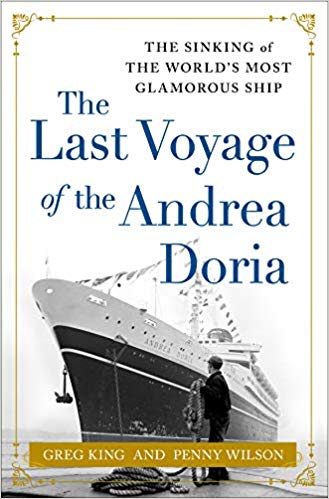 中文书名：《阿德雷亚多利亚号的最后一次航行：世界上最迷人的船的沉没》英文书名：THE LAST VOYAGE OF THE ANDREA DORIA: The Sinking of the World’s Most Glamorous Ship作    者：Greg King and Penny Wilson出 版 社：St. Martin’s Press代理公司：ANA/Cindy Zhang页    数：352页出版时间：2020年4月代理地区：中国大陆、台湾审读资料：电子稿类    型：非小说/历史《阿德雷亚多利亚号的最后一次航行》（THE LAST VOYAGE OF THE ADREA DORIA）沿袭埃里克·拉森（Erik Larson）的《死后苏醒》（Dead Wake）传统，讲述了光彩迷人的意大利（Italian）远洋客轮沉没的古树，其中还有一些首次亮相的客轮逐渐下沉的照片。内容简介：   1956年，著名的意大利远洋客轮阿德雷亚·多利亚号在南塔基特（Nantucket）海湾被一艘瑞典（Swedish）船只撞沉，这一事件震惊了全世界，引起全世界人的关注。与泰坦尼克号（Titanic）不同，这次沉船事件报道通过无线电和电视实时跟踪，这是人类第一次现在性灾难。人们目睹了客轮下沉的全过程：两艘配备雷达的现代船只令人难以地碰撞；无法确定的危险时刻；英勇的乘客营救，最后，这艘远洋客轮的骄傲喘着最后一口气，滑入大西洋深处，带走了大约50条生命。她的离去志着远洋客轮旅行黄金时代的结束。格雷格·金和彭妮·威尔逊现在重新审视这艘耀眼的远洋客轮和她过早离去的结局。安德里亚·多利亚号代表着旅行的浪漫，新世界新生活的可能性，以及20世纪50年代艺术、文化和生活的魅力。安德里亚·多利亚号的最后一次旅行是在名人和奢华无忧的生活（La Dolce Vita）的光辉背景下展开的，故事紧紧围绕着船上乘客展开，其中有卡里·格兰特（Cary Grant）的妻子、费城（Philadelphia）浮夸的市长、马歇尔·菲尔德（Marshal Field ）财富的女继承人和勇敢的意大利移民——这些乘客都陷入一场绝望的求生挣扎。《阿德雷亚多利亚号的最后一次航行》创作于与这次事件创伤对他们的生活造成影响之后，讲述事件与对客轮残骸的最近考察密切联系。作品基于深入研究和对幸存者的最新采访，其中许多材料首次面世，《阿德雷亚多利亚号的最后一次航行》让我们重新审视这艘传奇客轮及其悲惨命运，讲述一个充满活力的故事——致命错误、被夺去的生命和人类精神的胜利。 作者简介： 格雷格·金（GREG KING）在世界各地出版17部历史著作，其中包括《帝国的衰落》（Twilight of Empire）。他经常为《华盛顿邮报》（Washington Post）、《王室杂志》（Majesty Magazine）、《皇室杂志》（Royalty Magazine）和《皇室文摘》（Royalty Digest）等期刊杂志撰稿。他现住在西雅图（Seattle）地区。    彭妮·威尔逊（PENNY WILSON）在世界各地出版六部关于俄罗斯帝国（Imperial Russi）晚期历史著作。她的历史作品曾发表在在《王室杂志》、《亚特兰蒂斯杂志》（Atlantis Magazine）和《皇室文摘》上。她和丈夫、三个爱斯基摩狗（Huskies）住在加州南部（California）。媒体评价:   “（金和威尔逊）成功地展示了一幅清晰有趣的历史肖像。”——《华尔街日报》（The Wall Street Journal）评论《帝国的衰落》    “历史侦探作品的一个精彩范例。金和威尔逊黄金搭档合作创作的趣味无限和富有启发的作品。”——《书单杂志》（Booklist）评《帝国的衰落》   “关于一艘船及其乘客及其骇人命运的精彩叙述。”——《出版者周刊》（Publishers Weekly）评《路西塔尼亚号》（Lusitania）  “见多识广，写得很有说服力……这个故事的含义远远多于它令人心痛的悲剧。”——《华尔街日报》（The Wall Street Journal）评《路西塔尼亚号》 “这不仅仅是一部悲剧纪事，更是对爱德华（Edwardian）时代终结的一个犀利的审视。”——《书单杂志》评《路西塔尼亚号》   “作品以修正主义观点对个人以及政治进行了研究，将会引起研究历史者和普通读者的热爱，受到广泛的欢迎。”                         ——《图书馆杂志》（Library Journal）星级评论，评 《刺杀大公爵遇刺》（The Assassination of the Archduke）谢谢您的阅读！请将回馈信息发至：张滢（Cindy Zhang)安德鲁·纳伯格联合国际有限公司北京代表处北京市海淀区中关村大街甲59号中国人民大学文化大厦1705室，100872电 话：010-82504506传 真：010-82504200Email:  Cindy@nurnberg.com.cn 网 址: http://www.nurnberg.com.cn 新浪微博：http://weibo.com/nurnberg 豆瓣小站：http://site.douban.com/110577/ 微信订阅号：安德鲁书讯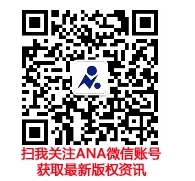 